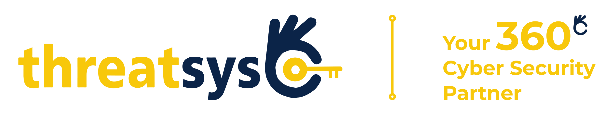 Threatsys Security Audit & Penetration Testing Scoping QuestionnaireType of Assessment Required:Project goal(s) : Identify main risks affecting the tested environmentsIn order to comply to a standardTest if the systems can be exploitedOther goal(s):  Timelines:		As soon as possible		In the next monthIn the next 3 months In the next 6 monthsOut of hours testing required 
(i.e. outside 09:00 – 17:00)Compliance Reason:PCI DSS ISO 27001SOC 2 Type 2 GDPR CERT-IN STQCImpact Level:	Is CERT-in / STQC / Or any other Security Audit required? (Indian only)		 Yes / NoPlease specify your Audit standard: Website / Application Penetration Testing:Please note If the site is hosted by a 3rd Party Supplier, it would be your responsibility to obtain permission before testing begins. At some point Threatsys will need to use some low level login credentials for application and website testing.  For confidentiality reasons we will ask for these to be text/emailed to us when required. If an Intrusion Prevention System (IPS), Web Application Firewall (WAF) or Active Intrusion Detection System is present, exclusion for the IP Addresses associated with testing may be required. External Infrastructure Penetration Testing  Internal Infrastructure Penetration Testing  Wireless Penetration Testing  Voice over IP Penetration Testing  Enterprise Access Penetration Testing (Tests from a Citrix-like environment)Firewall Ruleset ReviewThe goal of firewall rules review is to verify the efficacy of your filtering policy by ensuring that the firewall configuration and rule set meet business and compliance requirements by verifying that actual configurations and traffic actually flowing through the firewalls matches approved configurations and traffic that is approved to flow through the firewalls.Code ReviewSource code auditing is the most comprehensive service that can be applied to a given application: it can exhaustively detect the vulnerabilities affecting an application by reviewing the source code.Configuration Review – Build ReviewPerformed following a white box approach, the configuration audits make it possible to compare the security level of a given environment with the state of the art, with all the necessary points of view (access to equipment configurations, interviews with teams in charge of the platforms, provision of documentation, etc.).Social Engineering Red TeamRed team engagements use real attacking tactics applied to your infrastructure.It is a life-size exercise that aims to find a way to infiltrate your internal network in order to extract real data, all this avoiding detection.The purpose of this service is to reveal how effective your organisation's defences are against a real attack but also to test security at several levels of your organisation. The tests will be carried out remotely, but can also need to be done from your premises.VA Scans (Vulnerability Assessment)Website/Application Penetration TestingExternal Infrastructure Penetration TestingInternal Penetration TestingWireless Penetration TestingConfiguration/Build ReviewFirewall Ruleset ReviewRed teamSocial Engineering scenariosSource Code reviewVoice Over IP Penetration TestingEnterprise Access Penetration TestingVulnerability Assessment scans What is/are the URL(s) and function (brief explanation) of each application? What is/are the Sub Domain(s)?Number of Static PagesNumber of Dynamic PagesIs there a login function?Would you like to test authenticated parts of your application (for instance, an account management feature)?If required for the quotation process would you be willing to provide some low level credentials?Are there any areas of functionality that are specifically out of scope? Is testing to be performed on site or remotely? What is the nature of the environment that we will be testing? Production/staging/development/live  (delete as appropriate) Are card payments taken and stored on-site or is this controlled by a third party?Please specifyIP Address if testing the associated infrastructure Please specify if these addresses are belonging to you own infrastructure of if it is hosted externallyType of application Web application / Mobile application (please specify on which Operating System) / Web service Please add all external facing IP address ranges here Please specify if these ranges are belonging to you own infrastructure of if it is hosted externallyPlease state how many of these external facing IP addresses are LIVEPlease describe the main functionalities of every server hosted on this perimeter (VPN, web-service, etc.)Number of servers (including virtual machines)Number of Physical sitesAre all Physical sites accessible from a single network location?Number of desktops (a minimum of 10% is tested unless requested otherwise)Are the desktops built from a standard image?Names of Wireless SSID(s)Number of locations sites to testType of Wireless AccessCaptive portal / private access / enterprise access (802.1x)Will enumeration of rogue access points be necessary?Will the team be assessing wireless attacks against clients? If yes, how many clients will be using wireless access at the time of the assessment?What constructor do you use for your Infrastructure? Avaya/Cisco/Huawei/Alcatel/OthersNumber of locations sites to testWould you like to test your IP phone?Would you like to test the security of your server infrastructure (Call manager, SIP proxy, etc.)?Type of accessFor instance, Citrix / RDP / VDI Can credentials be provided? If yes, which type of authentication is in use? Password, OTP, Security tokens, CertificatesIs the Enterprise access farm hosted in your infrastructure or externally?Firewall Vendor: E.g.Check Point: Cisco: SonicWALL: WatchGuard: Barracuda: Juniper:Number of firewall rule sets to be reviewed(For PSN compliance, only the firewall between your corporate network and PSN is required)How many rules are in place for each firewall?Will they be reviewed on site or offsite? (If offsite, by what preferred method.)Can documents (network diagrams, information about your filtering policy) be provided? If yes, which kind? Number of lines of CodeCode Language Third Party / Open Source componentsWould there be a test environment available?Would the design documents be available?Type and amount of equipment/build to audit: system (OS, Database, application, others) network (Firewall,Router/Switch, others)Please specify if builds are different or if they share common aspectsAre you able to export and send the configuration or do you need a consultant to do the audit ona live system ?Would there be a test environment available?Are there specific guidelines you want the consultant to use?Would design documents / specifications be available?Would you want to test social engineering scenarios through phishing simulation? If yes, please specify if users can be phished using fake website or through sending malicious files?Would you want to test your employee awareness through physical intrusion simulation?If yes, how many physical sites? Would you want to test your employee awareness through phone calls simulation?Number of people to target It is advised not to target more than 100 persons for each campaignSize (number of people) and type of the organisation you wish to be assessedMethod you wish to be used (multiple can be selected)Email campaign containing maliciousattachment(phishing), External attack surface, Physical intrusion, Wi-FiHow many IP addresses do you need to scan? Please state if all machines are hosted externallyHow many web applications do you need to scan? Please state if all applications are hosted externallyOther Requirements:Additional Notes: